Deel 4 HuiswerkDe Olympische winnaars werden geëerd als echte helden. Bij hun overwinning kregen ze een olijfkrans en in hun eigen stad vaak een standbeeld en geschenken. Er werden ook ereteksten over hen geschreven die dan in steen werden uitgehouwen.Opgave: 1. Beschrijf jouw sportheld in een tekst of gedicht en gebruik minstens vier Griekse woorden in je tekst. Schrijf ook de naam van je sportheld in Griekse letters.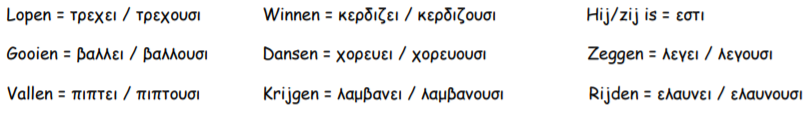 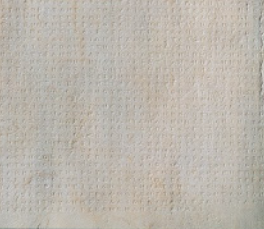 